Zał. Nr 5Świąteczny koszyczekCele:- rozwijanie logicznego myślenia,- kultywowanie rodzinnych tradycjiRozwiazywanie świątecznych zagadek połączone z wyszukiwaniem w ulotkach reklamowych obrazków będących ich odpowiedzią. Chętne dzieci mogą same narysować rozwiązania zagadek, utrwalą w ten sposób symbole świąt wielkanocnych. Obrazki mogą posłużyć dzieciom do wymyślania swoich zagadek i zabaw np. O którym obrazku mówię i przyczynić się do rozwijania dodatkowych kompetencji językowych. A może będzie do dobry początek do zabaw rodzinnych np. w kalambury i alternatywa dla telefonu komórkowego? Życzę super zabawy.Jest pyszna i słodka, lukrem polana,na Wielkanocnym stole czeka na nas od rana. ……….W wielkanocnym koszyku jest ich bez liku. …………..Kolorowe i malowane - rożnie ozdabiane.Co to takiego? …………….Co to za gałązka, co kotków ma bez likui chociaż nie zamruczy – miła jest w dotyku? ………Co to za święto dzieci kochane? Wszystko już w domu wysprzątane. ……………Bazie kotki na spacerze pozbierane. Jajeczka na kolorowo pomalowane.W domu upieczone kolorowe mazurki i ciasteczka.W pokoju schowane różne jajeczka.Wszędzie żółte kurczaki biegają.A w trawie zajączki nawet hasają!I jeszcze z masła baranek stoi na stole I z żonkilami stroiki w pięknym kolezobacz odpowiedźSkacze, kica po zielonej łące.Uszka ma duże i sterczące.Koszyczek pełen pisanek trzyma,bardzo wesoła jego mina.Dzieci bardzo go kochają,bo słodycze od niego dostają.Kto to taki? …………Kurka je zniosła,Mama ugotowała,a mała Kasia pomalowała.Co to takiego? ……….Upleciony ze słomy, z wikliny,w nim jajka, sól, wędliny,w Wielką Sobotę do kościoła z nim chodzimy,a w niedzielę śniadanie z nim spędzimy. ………Biały, mięciutki, piękną ma wełenkę,z której można na drutach zrobić czapkę lub sukienkę.Kto to taki? ……………..Co to za wielkanocna zupa, w której kiełbaska pływa.Jest w niej też jajeczko, żółte jak słoneczko. ………….Mają czerwone łapki i małe dzióbki,Wyskakują wesoło z pękniętej skorupki,Mają apetyt na ziarenka i robaczki,To nikt inny jak żółte …….. Gdy te święta nadchodzą, każdy się radujei z wielką radością ranka oczekuje,bo kiedy właśnie ten ranek nastanie,wszyscy zjemy razem wielkanocne ….....Choć już święta blisko, wiatr na polu dmucha.Na talerzu w domu kiełkuje....?Nie śpiewa tylko gdacze,jej dzieckiem jest kurczaczek? ………………Długo wyczekiwany, od rana roześmiany,z wiadrem zza rogu wygląda, przechodniom się przygląda.Damy perfumami psika,strażackim wężem na szczęście sika.Jeden taki dzień w roku, wodą leje na każdym kroku.Jaki to zwyczaj?Wspólnie z rodzicem wymień najważniejsze elementy jakie wg. polskiej tradycji powinny znaleźć się w wielkanocnym koszyczku.Pokoloruj kolorowanki umieszczone w następnym załączniku.Wesołego Alleluja i mokrego Lanego PoniedziałkuDla was kochane dzieci i waszych kochanych rodziców.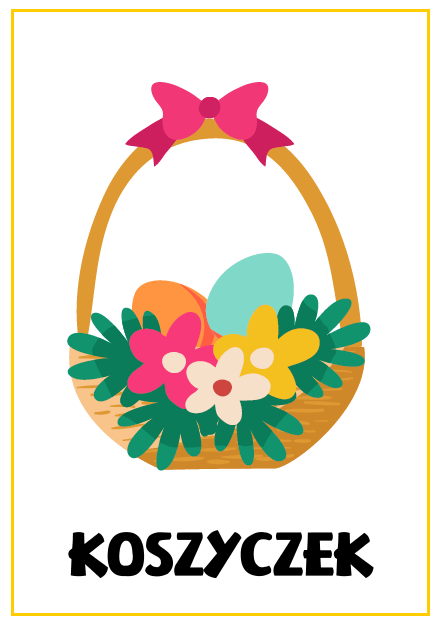 